Julmarknad i LübeckFredag 30/11 – Söndag 2/12 -18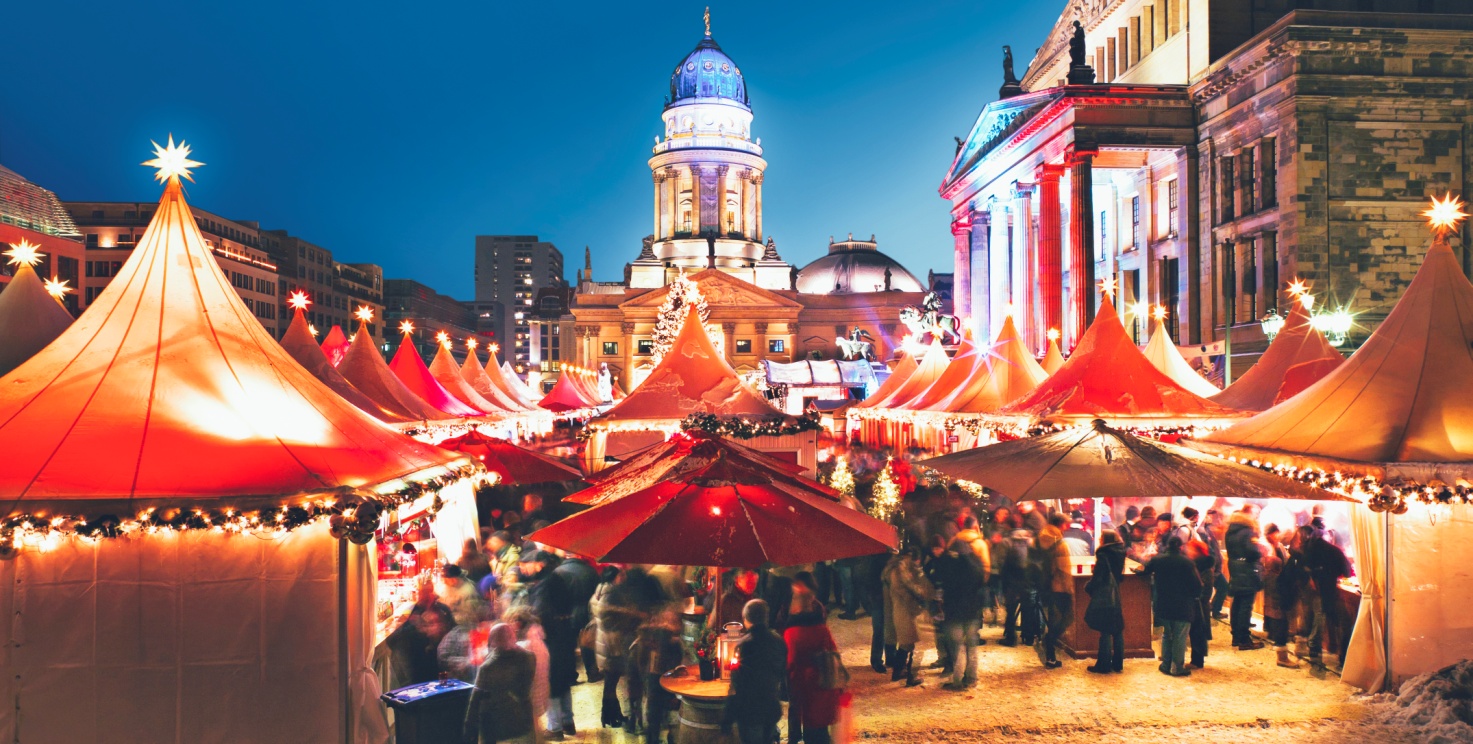 I år har vi bokat en bussresa till Lübeck och dess välkända Julmarknad.Kryssning med Stena Line till Kiel, 2 nätter på båten och en bussresa till Lübeck från Kiel för att gå på marknaden.Avresa sker vid Folkets Hus parkering, Skoghall, (baksidan) kl 13.00. I resan ingår:Buss t/r, 2-bäddshytt, 2 frukostar och ett julbord på utresan.ALLA destinatärer är välkomna att vara med i utlottningen. Destinatär är de som är anställda inom Pappers kollektivområde på Skoghalls Bruk.Resorna genomförs med hjälp av Billeruds Sociala FondLycka till!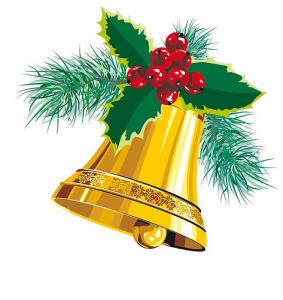 Julmarknad i LübeckFredag 30/11 – Söndag 2/12  -18AnmälningsblankettKupongen skall vara Pappers avd 36 exp tillhanda senast den 15 oktober 2018Blanketter som inlämnas senare kommer EJ att delta i lottningen. Vinnare meddelas under vecka 43 brevledes eller via din mail.Vad gäller medresenär - om du inte vet vem, men att du skall ha med någon - sätt JA, annars blir du inbokad tillsammans med någon som inte heller fyllt i JA och det kanske inte var tanken.Priset för denna tripp är 3.245 kr/personEgenavgiften är 400 kr/personMed de nya reglerna vad gäller Sociala Fonden, så måste vi rapportera total kostnad per person. Dvs förmånsbeskattning kommer att ske.Om medresenär inte är destinatär – förmånsbeskattas du för 5.690 kr.______________________         	 _____________________Namn (TEXTA)	               	 Telefon till bostad och arb					 	 samt ev skiftlag______________________         	________________________	 	  Personnummer (10 siffror)		Mail-adress (TEXTA TYDLIGT)	______________________  		________________________Medresenär  			Medresenärs personnr om hon/han är destinatär, (10 siffror)		Identitetskontroller förekommer inom landet och på färjorna som trafikerar Tyskland/Danmark/Sverige, varför det är viktigt att resenärer medför giltiga resehandlingar (pass eller nationellt ID-kort) vid resa till Tyskland. Provisoriskt pass, även i A4-format, godtas för resa till Tyskland. Observera att körkort eller annat ID-kort (från bank eller Skatteverket) inte gäller som resehandling.